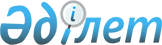 О внесении изменений в решение Тюлькубасского районного маслихата от 20 декабря 2013 года № 21/1-05 "О районном бюджете на 2014-2016 годы"
					
			Утративший силу
			
			
		
					Решение Тюлькубасского районного маслихата Южно-Казахстанской области от 22 апреля 2014 года № 28/1-05. Зарегистрировано Департаментом юстиции Южно-Казахстанской области 25 апреля 2014 года № 2634. Утратило силу в связи с истечением срока применения - (письмо Тюлькубасского районного маслихата Южно-Казахстанской области от 28 января 2015 года № 28)      Сноска. Утратило силу в связи с истечением срока применения - (письмо Тюлькубасского районного маслихата Южно-Казахстанской области от 28.01.2015 № 28).      Примечание РЦПИ.

      В тексте документа сохранена пунктуация и орфография оригинала.

      В соответствии с пунктом 5 статьи 109 Бюджетного кодекса Республики Казахстан от 4 декабря 2008 года, подпункта 1) пункта 1 статьи 6 Закона Республики Казахстан от 23 января 2001 года «О местном государственном управлении и самоуправлении в Республике Казахстан» и решением Южно-Казахстанского областного маслихата от 15 апреля 2014 года № 26/209-V «О внесении изменений и дополнений в решение Южно-Казахстанского областного маслихата от 10 декабря 2013 года 21/172-V «Об областном бюджете на 2014-2016 годы», зарегистрированного в Реестре государственной регистрации нормативных правовых актов за № 2608, Тюлькубасский районный маслихат РЕШИЛ:



      1. Внести в решение Тюлькубасского районного маслихата от 20 декабря 2013 года № 21/1-05 «О районном бюджете на 2014-2016 годы» (зарегистрированно в Реестре государственной регистрации нормавтивных правовых актов за № 2491, опубликовано 17 января 2014 года в газете «Шамшырак») следующие изменения:



      пункт 1 изложить в новой редакции:

      «1. Утвердить районный бюджет Тюлькубасского района на 2014-2016 годы согласно приложениям 1, 2 и 3 соответственно, в том числе на 2014 год в следующих объемах:

      1) доходы – 8767802 тысяч тенге, в том числе по:

      налоговым поступлениям – 1734568 тысяч тенге;

      неналоговым поступлениям – 6632 тысяч тенге;

      поступления от продажи основного капитала – 20000 тысяч тенге;

      поступлениям трансфертов – 7006602 тысяч тенге;

      2) затраты – 8804076 тысяч тенге;

      3) чистое бюджетное кредитование – 65529 тысяч тенге, в том числе:

      бюджетные кредиты – 72228 тысяч тенге;

      погашение бюджетных кредитов – 6699 тысяч тенге;

      4) сальдо по операциям с финансовыми активами – 0;

      приобретение финансовых активов – 0;

      поступление от продажи финансовых активов государства – 0;

      5) дефицит (профицит) бюджета – - 101803 тысяч тенге;

      6) финансирование дефицита (использование профицита) бюджета – 101803 тысяч тенге, в том числе:

      поступления займов – 72228 тысяч тенге;

      погашение займов – 6699 тысяч тенге;

      используемые остатки бюджетных средств – 36274 тысяч тенге.».



      Приложения 1 и 6 к указанному решению изложить в новой редакции согласно приложениям 1 и 2 к настоящему решению.



      2. Настоящее решение вводится в действие с 1 января 2014 года. 

      

      Председатель сессии

      районного маслихата                        М. Кошкаров

      

      Секретарь районного маслихата              А. Сапаров

Приложение 1

      к решению Тюлькубасского

      районного маслихата

      от 22 апреля 2014 года № 28/1-05Приложение 1

к решению Тюлькубасского

районного маслихата

от 20 декабря 2013 года № 21/1-05 Тюлькубасский районный бюджет на 2014 год

      Приложение 2

      к решению Тюлькубасского

      районного маслихата

      от 22 апреля 2014 года № 28/1-05Приложение 6

к решению Тюлькубасского

районного маслихата

от 20 декабря 2013 года № 21/1-05       Перечень бюджетных программ каждого сельского и поселкового округа на 2014-2016 годы
					© 2012. РГП на ПХВ «Институт законодательства и правовой информации Республики Казахстан» Министерства юстиции Республики Казахстан
				КатегорияКатегорияКатегорияКатегорияНаименованиеСумма, тысяч тенгеКлассКлассКлассКлассСумма, тысяч тенгеПодклассПодклассПодклассСумма, тысяч тенге1. Доходы8 767 802 1Налоговые поступления1 734 568 01Подоходный налог242 634 2Индивидуальный подоходный налог242 634 03Социальный налог194 500 1Социальный налог194 500 04Hалоги на собственность1 250 250 1Hалоги на имущество1 181 400 3Земельный налог11 850 4Hалог на транспортные средства54 000 5Единый земельный налог3 000 05Внутренние налоги на товары, работы и услуги36 829 2Акцизы16 900 3Поступления за использование природных и других ресурсов6 000 4Сборы за ведение предпринимательской и профессиональной деятельности13 379 5Налог на игорный бизнес550 08Обязательные платежи, взимаемые за совершение юридически значимых действий и (или) выдачу документов уполномоченными на то государственными органами или должностными лицами10 355 1Государственная пошлина10 355 2Неналоговые поступления6 632 01Доходы от государственной собственности5 780 3Дивиденды на государственные пакеты акций, находящиеся в государственной собственности9 5Доходы от аренды имущества, находящегося в государственной собственности 5 771 06Прочие неналоговые поступления852 1Прочие неналоговые поступления852 3Поступления от продажи основного капитала20 000 03Продажа земли и нематериальных активов20 000 1Продажа земли20 000 4Поступления трансфертов 7 006 602 02Трансферты из вышестоящих органов государственного управления7 006 602 2Трансферты из областного бюджета7 006 602 Функциональная группаФункциональная группаФункциональная группаФункциональная группаНаименованиеСумма, тысяч тенгеФункциональная подпрограммаФункциональная подпрограммаФункциональная подпрограммаФункциональная подпрограммаСумма, тысяч тенгеАдминистратор бюджетных программАдминистратор бюджетных программАдминистратор бюджетных программСумма, тысяч тенгеПрограммаПрограммаСумма, тысяч тенге1111232. Затраты8 804 076 01Государственные услуги общего характера497 842 1Представительные, исполнительные и другие органы, выполняющие общие функции государственного управления409 012 112Аппарат маслихата района (города областного значения)21 489 001Услуги по обеспечению деятельности маслихата района (города областного значения)21 154 003Капитальные расходы государственного органа 335 122Аппарат акима района (города областного значения)129 711 001Услуги по обеспечению деятельности акима района (города областного значения)101 423 003Капитальные расходы государственного органа 28 288 123Аппарат акима района в городе, города районного значения, поселка, села, сельского округа257 812 001Услуги по обеспечению деятельности акима района в городе, города районного значения, поселка, села, сельского округа243 568 022Капитальные расходы государственного органа 11 244 032Капитальные расходы подведомственных государственных учреждений и организаций3 000 2Финансовая деятельность1 071 459Отдел экономики и финансов района (города областного значения)1 071 003Проведение оценки имущества в целях налогообложения1 071 9Прочие государственные услуги общего характера87 759 459Отдел экономики и финансов района (города областного значения)36 875 001Услуги по реализации государственной политики в области формирования и развития экономической политики, государственного планирования, исполнения бюджета и управления коммунальной собственностью района (города областного значения)34 007 002Создание информационных систем1 410 015Капитальные расходы государственного органа1 458 472Отдел строительства, архитектуры и градостроительства района (города областного значения)50 884 040Развитие объектов государственных органов50 884 02Оборона21 189 1Военные нужды9 323 122Аппарат акима района (города областного значения)9 323 005Мероприятия в рамках исполнения всеобщей воинской обязанности9 323 2Организация работы по чрезвычайным ситуациям11 866 122Аппарат акима района (города областного значения)11 866 006Предупреждение и ликвидация чрезвычайных ситуаций масштаба района (города областного значения)9 352 007Мероприятия по профилактике и тушению степных пожаров районного (городского) масштаба, а также пожаров в населенных пунктах, в которых не созданы органы государственной противопожарной службы2 514 03Общественный порядок, безопасность, правовая, судебная, уголовно-исполнительная деятельность7 472 9Прочие услуги в области общественного порядка и безопасности7 472 458Отдел жилищно-коммунального хозяйства, пассажирского транспорта и автомобильных дорог района (города областного значения)7 472 021Обеспечение безопасности дорожного движения в населенных пунктах7 472 04Образование6 224 797 1Дошкольное воспитание и обучение797 868 123Аппарат акима района в городе, города районного значения, поселка, села, сельского округа160 221 041Реализация государственного образовательного заказа в дошкольных организациях образования160 221 464Отдел образования района (города областного значения)637 647 040Реализация государственного образовательного заказа в дошкольных организациях образования637 647 2Начальное, основное среднее и общее среднее образование3 678 953 123Аппарат акима района в городе, города районного значения, поселка, села, сельского округа12 084 005Организация бесплатного подвоза учащихся до школы и обратно в сельской местности12 084 464Отдел образования района (города областного значения)3 666 869 003Общеобразовательное обучение3 618 512 006Дополнительное образование для детей48 357 9Прочие услуги в области образования1 747 976 464Отдел образования района (города областного значения)354 356 001Услуги по реализации государственной политики на местном уровне в области образования 14 365 002Создание информационных систем1 206 005Приобретение и доставка учебников, учебно-методических комплексов для государственных учреждений образования района (города областного значения)71 131 012Капитальные расходы государственного органа 150 015Ежемесячные выплаты денежных средств опекунам (попечителям) на содержание ребенка сироты (детей-сирот), и ребенка (детей), оставшегося без попечения родителей19 170 067Капитальные расходы подведомственных государственных учреждений и организаций248 334 472Отдел строительства, архитектуры и градостроительства района (города областного значения)1 393 620 037Строительство и реконструкция объектов образования1 393 620 06Социальная помощь и социальное обеспечение272 068 2Социальная помощь242 039 451Отдел занятости и социальных программ района (города областного значения)242 039 002Программа занятости20 175 004Оказание социальной помощи на приобретение топлива специалистам здравоохранения, образования, социального обеспечения, культуры, спорта и ветеринарии в сельской местности в соответствии с законодательством Республики Казахстан11 112 005Государственная адресная социальная помощь250 006Оказание жилищной помощи7 371 007Социальная помощь отдельным категориям нуждающихся граждан по решениям местных представительных органов37 745 010Материальное обеспечение детей-инвалидов, воспитывающихся и обучающихся на дому3 534 014Оказание социальной помощи нуждающимся гражданам на дому41 031 016Государственные пособия на детей до 18 лет94 082 017Обеспечение нуждающихся инвалидов обязательными гигиеническими средствами и предоставление услуг специалистами жестового языка, индивидуальными помощниками в соответствии с индивидуальной программой реабилитации инвалида26 739 9Прочие услуги в области социальной помощи и социального обеспечения30 029 451Отдел занятости и социальных программ района (города областного значения)30 029 001Услуги по реализации государственной политики на местном уровне в области обеспечения занятости и реализации социальных программ для населения25 508 011Оплата услуг по зачислению, выплате и доставке пособий и других социальных выплат647 012Создание информационных систем1 410 021Капитальные расходы государственного органа 2 064 067Капитальные расходы подведомственных государственных учреждений и организаций400 07Жилищно-коммунальное хозяйство439 723 1Жилищное хозяйство312 009 455Отдел культуры и развития языков района (города областного значения)13 952 024Ремонт объектов в рамках развития сельских населенных пунктов по Программе занятости 202013 952 458Отдел жилищно-коммунального хозяйства, пассажирского транспорта и автомобильных дорог района (города областного значения)66 651 002Изъятие, в том числе путем выкупа земельных участков для государственных надобностей и связанное с этим отчуждение недвижимого имущества57 067 041Ремонт и благоустройство объектов в рамках развития сельских населенных пунктов по Программе занятости 20209 584 464Отдел образования района (города областного значения)15 392 026Ремонт объектов в рамках развития сельских населенных пунктов по Программе занятости 202015 392 472Отдел строительства, архитектуры и градостроительства района (города областного значения)216 014 003Строительство и (или) приобретение жилья государственного коммунального жилищного фонда187 614 004Проектирование, развитие, обустройство и (или) приобретение инженерно-коммуникационной инфраструктуры28 400 2Коммунальное хозяйство70 614 458Отдел жилищно-коммунального хозяйства, пассажирского транспорта и автомобильных дорог района (города областного значения)47 614 012Функционирование системы водоснабжения и водоотведения23 398 058Развитие системы водоснабжения и водоотведения в сельских населенных пунктах24 216 472Отдел строительства, архитектуры и градостроительства района (города областного значения)23 000 005Развитие коммунального хозяйства23 000 3Благоустройство населенных пунктов57 100 123Аппарат акима района в городе, города районного значения, поселка, села, сельского округа40 888 008Освещение улиц населенных пунктов16 660 009Обеспечение санитарии населенных пунктов12 130 011Благоустройство и озеленение населенных пунктов12 098 458Отдел жилищно-коммунального хозяйства, пассажирского транспорта и автомобильных дорог района (города областного значения)11 212 015Освещение улиц населенных пунктов4 319 016Обеспечение санитарии населенных пунктов2 293 018Благоустройство и озеленение населенных пунктов4 600 472Отдел строительства, архитектуры и градостроительства района (города областного значения)5 000 007Развитие благоустройства городов и населенных пунктов5 000 08Культура, спорт, туризм и информационное пространство706 140 1Деятельность в области культуры277 176 455Отдел культуры и развития языков района (города областного значения)73 108 003Поддержка культурно-досуговой работы73 108 472Отдел строительства, архитектуры и градостроительства района (города областного значения)204 068 011Развитие объектов культуры204 068 2Спорт312 232 465Отдел физической культуры и спорта района (города областного значения)120 413 001Услуги по реализации государственной политики на местном уровне в сфере физической культуры и спорта12 223 002Создание информационных систем1 155 004Капитальные расходы государственного органа 250 005Развитие массового спорта и национальных видов спорта 95 513 006Проведение спортивных соревнований на районном (города областного значения) уровне2 978 007Подготовка и участие членов сборных команд района (города областного значения) по различным видам спорта на областных спортивных соревнованиях3 334 032Капитальные расходы подведомственных государственных учреждений и организаций4 960 472Отдел строительства, архитектуры и градостроительства района (города областного значения)191 819 008Развитие объектов спорта 191 819 3Информационное пространство56 533 455Отдел культуры и развития языков района (города областного значения)46 318 006Функционирование районных (городских) библиотек40 767 007Развитие государственного языка и других языков народа Казахстана5 551 456Отдел внутренней политики района (города областного значения)10 215 002Услуги по проведению государственной информационной политики через газеты и журналы 9 300 005Услуги по проведению государственной информационной политики через телерадиовещание915 9Прочие услуги по организации культуры, спорта, туризма и информационного пространства60 199 455Отдел культуры и развития языков района (города областного значения)36 686 001Услуги по реализации государственной политики на местном уровне в области развития языков и культуры8 402 002Создание информационных систем1 180 010Капитальные расходы государственного органа 976 032Капитальные расходы подведомственных государственных учреждений и организаций26 128 456Отдел внутренней политики района (города областного значения)23 513 001Услуги по реализации государственной политики на местном уровне в области информации, укрепления государственности и формирования социального оптимизма граждан13 816 003Реализация мероприятий в сфере молодежной политики8 241 004Создание информационных систем1 206 006Капитальные расходы государственного органа 250 09Топливно-энергетический комплекс и недропользование58 267 9Прочие услуги в области топливно-энергетического комплекса и недропользования58 267 458Отдел жилищно-коммунального хозяйства, пассажирского транспорта и автомобильных дорог района (города областного значения)55 167 036Развитие газотранспортной системы 55 167 472Отдел строительства, архитектуры и градостроительства района (города областного значения)3 100 036Развитие газотранспортной системы 3 100 10Сельское, водное, лесное, рыбное хозяйство, особо охраняемые природные территории, охрана окружающей среды и животного мира, земельные отношения180 814 1Сельское хозяйство116 613 472Отдел строительства, архитектуры и градостроительства района (города областного значения)29 810 010Развитие объектов сельского хозяйства29 810 473Отдел ветеринарии района (города областного значения)40 370 001Услуги по реализации государственной политики на местном уровне в сфере ветеринарии8 651 002Создание информационных систем1 154 003Капитальные расходы государственного органа 250 006Организация санитарного убоя больных животных2 525 007Организация отлова и уничтожения бродячих собак и кошек1 800 008Возмещение владельцам стоимости изымаемых и уничтожаемых больных животных, продуктов и сырья животного происхождения8 756 009Проведение ветеринарных мероприятий по энзоотическим болезням животных17 234 477Отдел сельского хозяйства и земельных отношений района (города областного значения) 46 433 001Услуги по реализации государственной политики на местном уровне в сфере сельского хозяйства и земельных отношений30 462 002Создание информационных систем1 308 003Капитальные расходы государственного органа 2 930 099Реализация мер по оказанию социальной поддержки специалистов11 733 9Прочие услуги в области сельского, водного, лесного, рыбного хозяйства, охраны окружающей среды и земельных отношений64 201 473Отдел ветеринарии района (города областного значения)64 201 011Проведение противоэпизоотических мероприятий64 201 11Промышленность, архитектурная, градостроительная и строительная деятельность104 728 2Архитектурная, градостроительная и строительная деятельность104 728 472Отдел строительства, архитектуры и градостроительства района (города областного значения)104 728 001Услуги по реализации государственной политики в области строительства, архитектуры и градостроительства на местном уровне62 106 002Создание информационных систем1 257 013Разработка схем градостроительного развития территории района, генеральных планов городов районного (областного) значения, поселков и иных сельских населенных пунктов40 000 015Капитальные расходы государственного органа 1 365 12Транспорт и коммуникации119 299 1Автомобильный транспорт119 299 458Отдел жилищно-коммунального хозяйства, пассажирского транспорта и автомобильных дорог района (города областного значения)119 299 023Обеспечение функционирования автомобильных дорог119 299 13Прочие168 929 3Поддержка предпринимательской деятельности и защита конкуренции10 387 469Отдел предпринимательства района (города областного значения)10 387 001Услуги по реализации государственной политики на местном уровне в области развития предпринимательства и промышленности 9 107 002Создание информационных систем1 180 004Капитальные расходы государственного органа 100 9Прочие158 542 458Отдел жилищно-коммунального хозяйства, пассажирского транспорта и автомобильных дорог района (города областного значения)135 542 001Услуги по реализации государственной политики на местном уровне в области жилищно-коммунального хозяйства, пассажирского транспорта и автомобильных дорог 27 151 013Капитальные расходы государственного органа 250 020Создание информационных систем1 333 040Реализация мер по содействию экономическому развитию регионов в рамках Программы «Развитие регионов» 106 808 459Отдел экономики и финансов района (города областного значения)23 000 008Разработка технико-экономического обоснования местных бюджетных инвестиционных проектов и концессионных проектов и проведение его экспертизы8 000 012Резерв местного исполнительного органа района (города областного значения) 15 000 14Обслуживание долга9 1Обслуживание долга9 459Отдел экономики и финансов района (города областного значения)9 021Обслуживание долга местных исполнительных органов по выплате вознаграждений и иных платежей по займам из областного бюджета9 15Трансферты2 799 1Трансферты2 799 459Отдел экономики и финансов района (города областного значения)2 799 006Возврат неиспользованных (недоиспользованных) целевых трансфертов2 799 024Целевые текущие трансферты в вышестоящие бюджеты в связи с передачей функций государственных органов из нижестоящего уровня государственного управления в вышестоящий0 3. Чистое бюджетное кредитование65 529 Бюджетные кредиты72 228 10Сельское, водное, лесное, рыбное хозяйство, особо охраняемые природные территории, охрана окружающей среды и животного мира, земельные отношения72 228 1Сельское хозяйство72 228 477Отдел сельского хозяйства и земельных отношений района (города областного значения) 72 228 004Бюджетные кредиты для реализации мер социальной поддержки специалистов72 228 КатегорияКатегорияКатегорияКатегорияНаименованиеСумма, тысяч тенгеКлассКлассКлассКлассСумма, тысяч тенгеПодклассПодклассПодклассСумма, тысяч тенгеСпецификаСпецификаСумма, тысяч тенгеПогашение бюджетных кредитов6 699 5Погашение бюджетных кредитов6 699 01Погашение бюджетных кредитов6 699 1Погашение бюджетных кредитов, выданных из государственного бюджета6 699 13Погашение бюджетных кредитов, выданных из местного бюджета физическим лицам6 699 4. Сальдо по операциям с финансовыми активами0 Приобретение финансовых активов0 Поступление от продажи финансовых активов государства0 5. Дефицит (профицит) бюджета-101 803 6. Финансирование дефицита (использование профицита) бюджета101 803 Поступление займов72 228 7Поступление займов72 228 01Внутренние государственные займы72 228 2Договоры займа72 228 03Займы, получаемые местным исполнительным органом района (города областного значения)72 228 Функциональная группаФункциональная группаФункциональная группаФункциональная группаНаименованиеСумма, тысяч тенгеФункциональная подпрограммаФункциональная подпрограммаФункциональная подпрограммаФункциональная подпрограммаСумма, тысяч тенгеАдминистратор бюджетных программАдминистратор бюджетных программАдминистратор бюджетных программСумма, тысяч тенгеПрограммаПрограммаСумма, тысяч тенгеПогашение займов6 699 16Погашение займов6 699 1Погашение займов6 699 459Отдел экономики и финансов района (города областного значения)6 699 005Погашение долга местного исполнительного органа перед вышестоящим бюджетом6 699 КатегорияКатегорияКатегорияКатегорияНаименованиеСумма, тысяч тенгеКлассКлассКлассКлассСумма, тысяч тенгеПодклассПодклассПодклассСумма, тысяч тенгеСпецификаСпецификаСумма, тысяч тенгеИспользуемые остатки бюджетных средств36 274 8Используемые остатки бюджетных средств36 274 01Остатки бюджетных средств36 274 1Свободные остатки бюджетных средств36 274 01Свободные остатки бюджетных средств36 274 Функциональная группаФункциональная группаФункциональная группаФункциональная группаНаименованиеСумма, тысяч тенгеСумма, тысяч тенгеСумма, тысяч тенгеФункциональная подпрограммаФункциональная подпрограммаФункциональная подпрограммаФункциональная подпрограмма2014 год2015 год2016 годАдминистратор бюджетных программАдминистратор бюджетных программАдминистратор бюджетных программ2014 год2015 год2016 годПрограммаПрограмма2014 год2015 год2016 год1111234501Государственные услуги общего характера254 812256 472260 9551Представительные, исполнительные и другие органы, выполняющие общие функции государственного управления254 812256 472260 955123Аппарат акима района в городе, города районного значения, поселка, села, сельского округа254 812256 472260 955001Услуги по обеспечению деятельности акима района в городе, города районного значения, поселка, села, сельского округа243 568244 441248 082Балыктынский сельский округ16 07916 18516 454Майлыкентский сельский округ27 55327 45827 704Тюлькубаский поселковый округ22 13622 27622 660Шакпакский сельский округ13 67213 70513 918Машатский сельский округ16 33316 37716 597Жабагылинский сельский округ16 36716 61217 051Тастумсыкский сельский округ13 47013 45713 631Рыскуловский сельский округ15 96016 08516 342Мичуринский сельский округ15 04115 09315 271Кемербастауский сельский округ13 69713 81814 066Арыский сельский округ13 31113 33213 508Акбиикский сельский округ13 94714 02714 250Жаскешуский сельский округ14 46114 46314 611Келтемашатский сельский округ13 35313 36613 549Састюбинский поселковый округ18 18818 18718 470022Капитальные расходы государственных органов11 24412 03112 873Балыктынский сельский округ1 7401 8601 990Майлыкентский сельский округ240257275Тюлькубаский поселковый округ1 7401 8621 992Шакпакский сельский округ1 3901 4871 591Машатский сельский округ1 7401 8621 992Жабагылинский сельский округ240257275Тастумсыкский сельский округ240257275Рыскуловский сельский округ240257275Мичуринский сельский округ1 2401 3271 420Кемербастауский сельский округ240257275Арыский сельский округ834892955Акбиикский сельский округ240257275Жаскешуский сельский округ240257275Келтемашатский сельский округ240257275Састюбинский поселковый округ64068573304Образование172 305158 351162 2071Дошкольное воспитание и обучение160 221145 422148 373123Аппарат акима района в городе, города районного значения, поселка, села, сельского округа160 221145 422148 373123041Реализация государственного образовательного заказа в дошкольных организациях образования160 221145 422148 373Майлыкентский сельский округ56 6425389754665Шакпакский сельский округ15 1471397714220Жаскешуский сельский округ23 2811913919624Састюбинский поселковый округ65 15158409598642Начальное, основное среднее и общее среднее образование12 08412 92913 834123Аппарат акима района в городе, города районного значения, поселка, села, сельского округа12 08412 92913 834123005Организация бесплатного подвоза учащихся до школы и обратно в сельской местности12 08412 92913 834Балыктынский сельский округ1 7521 8742005Шакпакский сельский округ609651697Жабагылинский сельский округ1 2121 2971388Мичуринский сельский округ462495529Састюбинский поселковый округ1 6331 7471869Машатский сельский округ366391419Кемербастауский сельский округ2 2732 4322602Тюлькубаский поселковый округ1 6501 7651889Майлыкентский сельский округ1 4101 5091615Келтемашатский сельский округ71776882107Жилищно-коммунальное хозяйство40 88843 75046 8133Благоустройство населенных пунктов40 88843 75046 813123Аппарат акима района в городе, города районного значения, поселка, села, сельского округа40 88843 75046 813123008Освещение улиц населенных пунктов16 66017 82619 074Балыктынский сельский округ1 3511 4451 546Майлыкентский сельский округ6 5587 0167 508Тюлькубаский поселковый округ1 8151 9422 078Шакпакский сельский округ870931996Машатский сельский округ278298319Жабагылинский сельский округ641686734Тастумсыкский сельский округ526563603Рыскуловский сельский округ1 0301 1031 180Мичуринский сельский округ214229245Кемербастауский сельский округ550588630Арыский сельский округ539577617Акбиикский сельский округ1 2201 3051 397Жаскешуский сельский округ343368393Келтемашатский сельский округ287306327Састюбинский поселковый округ438469501009Обеспечение санитарии населенных пунктов12 13012 97913 888Балыктынский сельский округ717767821Майлыкентский сельский округ2 9743 1823 404Тюлькубаский поселковый округ721772826Шакпакский сельский округ1 0001 0701 145Машатский сельский округ749801858Жабагылинский сельский округ583624668Тастумсыкский сельский округ615658704Рыскуловский сельский округ871932997Мичуринский сельский округ428458490Кемербастауский сельский округ1 1401 2191 305Арыский сельский округ401429459Акбиикский сельский округ482515551Жаскешуский сельский округ358384410Келтемашатский сельский округ358384410Састюбинский поселковый округ733784840011Благоустройство и озеленение населенных пунктов12 09812 94513 851Балыктынский сельский округ1 4041 5001 606Майлыкентский сельский округ1 1451 2251 311Тюлькубаский поселковый округ859919984Шакпакский сельский округ700749801Машатский сельский округ796852911Жабагылинский сельский округ565605647Тастумсыкский сельский округ745797853Рыскуловский сельский округ782837896Мичуринский сельский округ300321343Кемербастауский сельский округ1 3321 4261 526Арыский сельский округ622665712Акбиикский сельский округ739791847Жаскешуский сельский округ514550588Келтемашатский сельский округ572613655Састюбинский поселковый округ1 0231 0951 171